ECOSISTEMA:_______________________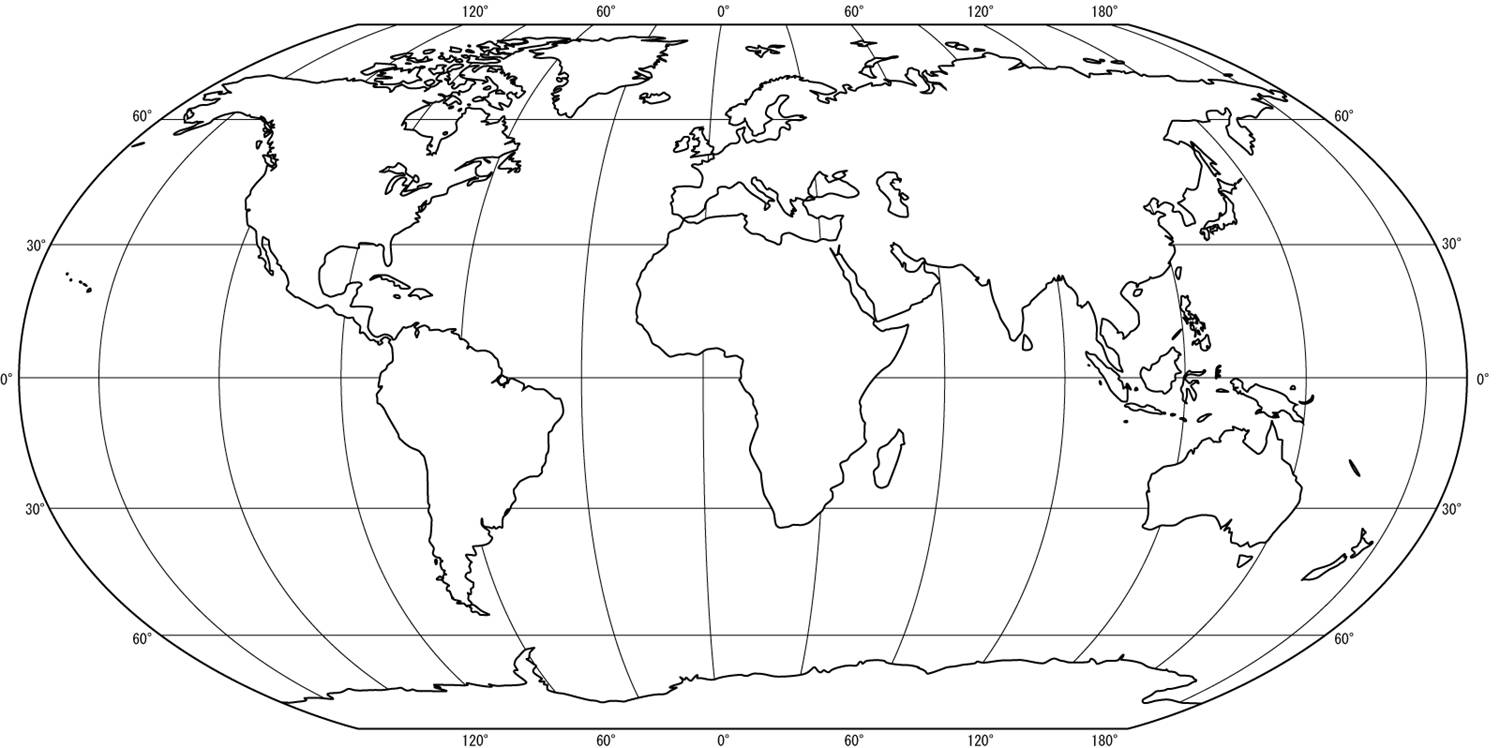 